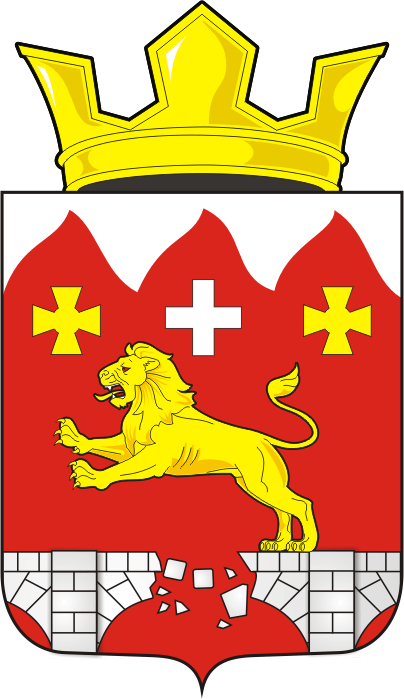 АДМИНИСТРАЦИЯ БУРУНЧИНСКОГО СЕЛЬСОВЕТАПОСТАНОВЛЕНИЕ_________________________________________________________________02.02.2018 года                    с. Бурунча                                   №  8-пОб утверждении перечня автомобильных дорогобщего пользования местного значения, находящихся вграницах населенных пунктов муниципального образованияБурунчинский сельсовет Саракташского районаОренбургской области                      Руководствуясь частью 9 статьи 5, частью8 статьи 6, статьей 12 Федерального закона от 08.11.2007г. № 257-ФЗ «Об автомобильных дорогах и дорожной деятельности в Российской Федерации и о внесении изменений в отдельные законодательные акты Российской Федерации» , Федеральным законом от 06.10.2003г № 131-ФЗ «Об общих принципах организации местного самоуправления в Российской Федерации», Уставом муниципального образования Бурунчинский сельсовет Саракташского района Оренбургской области :         1.Утвердить перечень автомобильных дорог общего пользования местного значения, находящихся в границах населенных пунктов муниципального образования Бурунчинский сельсовет Саракташского района Оренбургской области, согласно приложению.          2.Специалисту 1 категории администрации Бурунчинский сельсовет Саракташского района Оренбургской области Минееву Сергею Александровичу подготовить документы для представления в Управление Росреестра  на государственную регистрацию права собственности муниципального образования Бурунчинский сельсовет Саракташского района Оренбургской области  на автомобильные дороги общего пользования местного значения, указанные в приложении к настоящему постановлению.          3.После государственной регистрации права собственности муниципального образования Бурунчинский сельсовет Саракташского района Оренбургской области  на автомобильные дороги общего пользования местного значения, указанные в приложении к настоящему постановлению, специалисту 1 категории, бухгалтеру администрации Бурунчинского сельсовета Десятовой Надежде Геннадьевне, внести соответствующие изменения в реестр муниципального образования Бурунчинский сельсовета Саракташского района Оренбургской области       4. Обнародовать настоящее Постановление на территории сельсовета.      5. Контроль за исполнением настоящего постановления оставляю за собой. Глава сельсовета                                                                       А.В. МорсковРазослано: администрации района, прокурору района, Управлению Федеральной службы кадастра и картографии, в делоПриложениек постановлению № 8 –п от 02.02.2018г    П Е Р Е Ч Е Н ЬАвтомобильных дорог общего пользования местного значения, находящихся в границах населенных пунктов муниципального образования Бурунчинский сельсовет Саракташского района Оренбургской области№ п/пНаименование автомобильной дороги (улицы) Протяженность(м) Тип покрытия дорог, протяженность Тип покрытия дорог, протяженность Тип покрытия дорог, протяженность № п/пНаименование автомобильной дороги (улицы) Протяженность(м) а/б            гравийноегрунтовое1.Восточная ул.3523522.Зеленая ул.8318313.Заречная ул. 116611664.Слободская ул. 6216215.Молодежная ул.355355